МИНОБРНАУКИ РОССИИФедеральное государственное бюджетное образовательное учреждение высшего  образования«Российский государственный университет им. А.Н. Косыгина»(Технологии. Дизайн. Искусство.)РАБОЧАЯ ПРОГРАММА УЧЕБНОЙ ДИСЦИПЛИНЫПрофессиональные компьютерные программыНачальник учебно-методическогоуправления                                                          _________________           Е.Б. НикитаеваМосква,  2018 г.          При разработке рабочей программы учебной дисциплины в основу положены: ФГОС ВО по направлению подготовки 38.03.01 «Экономика», утвержденный      приказом Министерства образования и науки РФ «12»  ноября  20  15  г., №  1327 ;Основная профессиональная образовательная программа (далее – ОПОП) по направлению подготовки 38.03.01 «Экономика» для  профиля Финансы и кредит, утвержденная Ученым советом университета _28.06  20_18 г., протокол № __8__         Разработчик(и):Рабочая программа учебной дисциплины рассмотрена и утверждена на заседании кафедры Автоматизированных систем обработки информации и управления   «23» мая 2018 г., протокол № 10.Руководитель ОПОП                      ______________                               С.Ю. ИльинЗаведующий кафедрой                   ______________                           В.И. МонаховДиректор института                        ______________                           Т.Ф. Морозова                                                                                                              «21» июня 2018 г.                                                                   1.МЕСТО УЧЕБНОЙ ДИСЦИПЛИНЫ В СТРУКТУРЕ ОПОПДисциплина Профессиональные компьютерные программывключена в базовую часть Блока I .2. КОМПЕТЕНЦИИ ОБУЧАЮЩЕГОСЯ, ФОРМИРУЕМЫЕ В РАМКАХ ИЗУЧАЕМОЙ  ДИСЦИПЛИНЫТаблица 13.СТРУКТУРАУЧЕБНОЙ ДИСЦИПЛИНЫ3.1 Структура учебной дисциплины для обучающихся заочной формы обученияТаблица 2.14. СОДЕРЖАНИЕ РАЗДЕЛОВ УЧЕБНОЙ ДИСЦИПЛИНЫ Таблица 35.  САМОСТОЯТЕЛЬНАЯ РАБОТА ОБУЧАЮЩИХСЯТаблица 46.ОЦЕНОЧНЫЕ СРЕДСТВА ДЛЯ ПРОВЕДЕНИЯ ТЕКУЩЕЙ И ПРОМЕЖУТОЧНОЙ АТТЕСТАЦИИ ПО ДИСЦИПЛИНЕ6.1 Связь  результатов освоения дисциплины с уровнем сформированности заявленных компетенций в рамках изучаемой дисциплиныТаблица 56.2 Оценочные средства для студентов с ограниченными возможностями здоровьяОценочные средства для  лиц с ограниченными возможностями здоровья выбираются с учетом особенностей их психофизического развития, индивидуальных возможностей и состояния здоровья.Таблица 67. ТИПОВЫЕ КОНТРОЛЬНЫЕ ЗАДАНИЯ И ДРУГИЕ МАТЕРИАЛЫ,НЕОБХОДИМЫЕ ДЛЯ ОЦЕНКИ УРОВНЯ СФОРМИРОВАННОСТИ ЗАЯВЛЕННЫХ КОМПЕТЕНЦИЙ  В  РАМКАХ  ИЗУЧАЕМОЙ ДИСЦИПЛИНЫ, ВКЛЮЧАЯ САМОСТОЯТЕЛЬНУЮ РАБОТУ ОБУЧАЮЩИХСЯСеместр  №107.1 Для текущей аттестации:7.1. 1. Вопросы для подготовки к практическому занятию  (СБ)№1-3Что такое амортизация активов?Какие функции Excel используются для расчёта амортизационных отчислений?Какие параметры используются для расчёта амортизационных отчислений? Какой метод используется для расчёта амортизационных отчислений функцией АПЛ?Какой метод используется для расчёта амортизационных отчислений функцией АСЧ?7.1. 1. Вопросы для подготовки к практическому занятию  (СБ)№4 Для чего используются ключи?Какие объекты представлены в  области переходов?Перечислить Типы фильтров.Отличие Запросов и Таблиц.Перечислить Способы создания Запросов.7.1. 2. Вопросы для тестирования компьютерного(ТСк)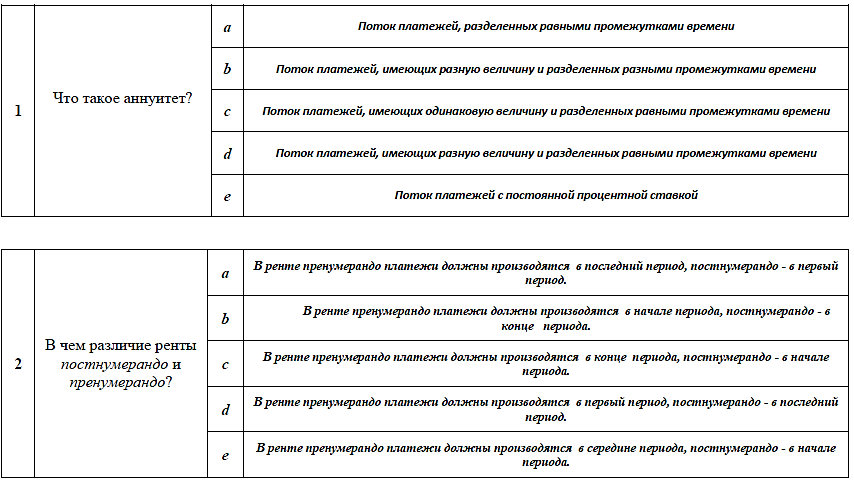 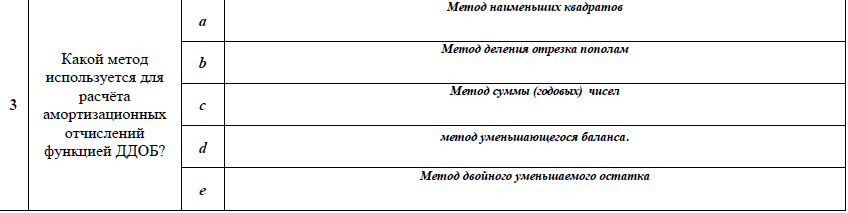 7.1.3.Задания для самостоятельной работы(СР)7.2Для промежуточной аттестации:Семестр 117.2.1 Вопросы для подготовки к зачетуПривести классификацию профессиональных компьютерных программ (ПКП)К какому классу относятся СПС Гарант, КонсультантПлюс?Что такое аннуитет?В чем различие ренты постнумерандо и пренумерандо?Какая система называутся информационно-поисковой системой?Сравнить информационно-поисковые системыКонсультантПлюс и  Гарант?Область применения системы 1С:Предприятие?Режимы работы системы 1С:Предприятие?8. МАТЕРИАЛЬНО-ТЕХНИЧЕСКОЕ ОБЕСПЕЧЕНИЕ ДИСЦИПЛИНЫ                                                                                                                                                               Таблица 79. УЧЕБНО-МЕТОДИЧЕСКОЕ И ИНФОРМАЦИОННОЕ ОБЕСПЕЧЕНИЕ УЧЕБНОЙ ДИСЦИПЛИНЫТаблица 89.4 Информационное обеспечение учебного процесса9.4.1. Ресурсы электронной библиотекиЭБС Znanium.com» научно-издательского центра «Инфра-М» http://znanium.com/ (учебники и учебные пособия, монографии, сборники научных трудов, научная периодика, профильные журналы, справочники, энциклопедии); Электронные издания «РГУ им. А.Н. Косыгина» на платформе ЭБС «Znanium.com» http://znanium.com/  (электронные ресурсы: монографии, учебные пособия, учебно-методическими материалы, выпущенными в Университете за последние 10 лет); ООО «ИВИС» https://dlib.eastview.com (электронные версии периодических изданий ООО «ИВИС»);Web of Science http://webofknowledge.com/  (обширная международная универсальная реферативная база данных); Scopus https://www.scopus.com  (международная универсальная реферативная база данных, индексирующая более 21 тыс. наименований научно-технических, гуманитарных и медицинских журналов, материалов конференций примерно 5000 международных издательств); «SpringerNature»  http://www.springernature.com/gp/librarians  (международная издательская компания, специализирующаяся на издании академических журналов и книг по естественнонаучным направлениям);Научная электронная библиотека еLIBRARY.RU https://elibrary.ru  (крупнейший российский информационный портал в области науки, технологии, медицины и образования);ООО «Национальная электронная библиотека» (НЭБ) http://нэб.рф/ (объединенные фонды публичных библиотек России федерального, регионального, муниципального уровня, библиотек научных и образовательных учреждений;«НЭИКОН»  http://www.neicon.ru/ ( доступ к современной зарубежной и отечественной научной периодической информации по гуманитарным и естественным наукам в электронной форме);«Polpred.com Обзор СМИ» http://www.polpred.com (статьи, интервью и др. информагентств и деловой прессы за 15 лет).9.4.2 Профессиональные базы данных  и информационно-справочные системы : http://www.gks.ru/wps/wcm/connect/rosstat_main/rosstat/ru/statistics/databases/ -   базы данных на Едином Интернет-портале Росстата;http://inion.ru/resources/bazy-dannykh-inion-ran/ -   библиографические базы данных ИНИОН РАН по социальным и гуманитарным наукам;http://www.scopus.com/ - реферативная база данных Scopus – международная универсальная реферативная база данных;http://elibrary.ru/defaultx.asp -   крупнейший российский информационный портал электронных журналов и баз данных по всем отраслям наук;http://www.garant.ru/ - Справочно-правовая система (СПС)  «Гарант», комплексная правовая поддержка пользователей по законодательству Российской Федерации;http://www.consultant.ru/ - Справочно-правовая система. Содержит законодательную базу, нормативно-правовое обеспечение, статьиwww.grebennikon.ru  - Электронная библиотека Издательского дома «Гребенников». Содержит статьи по маркетингу, менеджменту, финансам, управлению персоналом, опубликованные в специализированных журналах издательства за последние 10 лет.9.4.3 Лицензионное программное обеспечение1. 	Microsoft® Windows® XP Professional Russian Upgrade/Software Assurance Pack Academic OPEN No Level, артикул Е85-00638; № лицензия 18582213 от 30.12.2004 (бессрочная корпоративная академическая лицензия); 2.	 Microsoft® Office Professional Win 32 Russian License/Software Assurance Pack Academic OPEN No Level, артикул 269-05620; лицензия  №18582213 от 30.12.2004;3. Kaspersky Endpoint Security для бизнеса - Стандартный Russian Edition, 250-499 Node 1 year Educational Renewal License  лицензия №17ЕО-171228-092222-983-1666 от 28.12.2017; 4. Microsoft® Office Professional Plus 2007 Russian Academic OPEN No Level, артикул 79Р-00039; лицензия №43021137 от 15.11.2007;5. 1C: предприятие 8. Клиентская лицензия на 10 рабочих мест (программная защита). Правообладатель ООО «Бизнес и Технология», сублицензионный договор № 9770 от 22.06.2016.6. Операционная система Linax. (свободно распространяемое программное обеспечение под Linax).7. Microsoft Windows XP Professional Russian Upgrade, Software Assurance Pack Academic Open No Level, лицензия № 44892219 от 08.12.2008,справка Microsoft «Условия использования лицензии»;8. Microsoft Office Professional Plus 2007 Russian Academic Open No Level, лицензия 49413779, справка Microsoft «Условия использования лицензии»;9. Dr. Web Desktop Security Suite, Антивирус + Центр управления на 12 мес., артикул LBWAC-12M-200-B1, договор  с АО «СофтЛайн Трейд»  № 219/17-КС от 13.12 2017;10. Adobe Photoshop Extended CS5 12.0 WIN AOO License RU (65049824), 12 лицензий, WIN S/N 1330- 1002-8305-1567-5657-4784, Mac S/N 1330-0007-3057-0518-2393-8504, от 09.12.2010, ( копия лицензии).УТВЕРЖДАЮПроректор по учебно-методической работе _____________________ С.Г. Дембицкий «28» июня 2018г.Уровень освоения основной профессиональнойобразовательной программыакадемический бакалавриатНаправление подготовки38.03.01 «Экономика»Профиль/специализацияФинансы и кредитФормы обучениязаочнаяНормативный срок освоения ОПОП4 годаИнститут (факультет)Экономики и менеджментаКафедраАвтоматизированных систем обработки информации и управленияДоцентИ.В. КузьмичКод компетенции Формулировка  компетенций в соответствии с ФГОС ВО ОПК-1Обладать способностью решать стандартные задачи профессиональной деятельности на основе информационной и библиографической культуры с применением информационно-коммуникационных технологий и с учетом основных требований информационной безопасности. ОПК-2Обладать способностью осуществлять сбор, анализ и обработку данных, необходимых для решения профессиональных задач.ОПК-3Обладать способностью выбрать инструментальные средства для обработки экономических данных в соответствии с поставленной задачей, проанализировать результаты расчетов и обосновать полученные выводы.Структура и объем дисциплиныСтруктура и объем дисциплиныОбъем дисциплиныпо семестрамОбъем дисциплиныпо семестрамОбщая трудоемкостьСтруктура и объем дисциплиныСтруктура и объем дисциплиныСеместр №10Семестр №11Общая трудоемкостьОбъем дисциплины в зачетных единицахОбъем дисциплины в зачетных единицах4Объем дисциплины в часахОбъем дисциплины в часах7569144Аудиторные  занятия (всего)Аудиторные  занятия (всего)14-14в том числе в часах:Лекции  (Л)6-6в том числе в часах:Практические занятия (ПЗ)                         8-8в том числе в часах:Семинарские занятия (С) ---в том числе в часах:Лабораторные работы (ЛР)---в том числе в часах:Индивидуальные занятия (ИЗ)---Самостоятельная работа студента в семестре , часСамостоятельная работа студента в семестре , час6165126Самостоятельная работа студента в период промежуточной аттестации , часСамостоятельная работа студента в период промежуточной аттестации , час-44Форма промежуточной  аттестацииФорма промежуточной  аттестацииЗачет (зач.)-Дифференцированный зачет (диф.зач.) -диф.зач. Экзамен (экз.)--Наименование раздела учебной дисциплины ЛекцииЛекцииНаименование практических (семинарских) занятийНаименование практических (семинарских) занятийНаименование лабораторных работНаименование лабораторных работНаименование лабораторных работИтого по учебному плануИтого по учебному плануФорма текущего и промежуточного контроля успеваемости (оценочные средства)Форма текущего и промежуточного контроля успеваемости (оценочные средства)Наименование раздела учебной дисциплины Тематика лекцииТрудоемкость, часТематика практического занятияТрудоемкость, часТематика лабораторной работыТрудоемкость, часТрудоемкость, часИтого по учебному плануИтого по учебному плануФорма текущего и промежуточного контроля успеваемости (оценочные средства)Форма текущего и промежуточного контроля успеваемости (оценочные средства)123456778899Семестр №10Семестр №10Семестр №10Семестр №10Семестр №10Семестр №10Семестр №10Семестр №10Семестр №10Семестр №10Семестр №10Текущий контроль успеваемости:собеседование (СБ), тестирование компьютерное (ТСк), задания для самостоятельной работы (СР)Информационные системы. СУБД Access2007 и ее реляционная БД.1.Различия между СУБД Access и ЭТ Excel. Интерфейс СУБД Access. Объекты БД в MsAccess. Схема данных.2 Создание и работа с таблицами. Создание и работа с запросами MsAccess.3.Создание и работа с отчетами MsAccess.Создание приложений пользователя в Ms  Access 200761. Реляционные базы данных в СУБД Access. Создание и работа с БД в СУБД Access 200741010Текущий контроль успеваемости:собеседование (СБ), тестирование компьютерное (ТСк), задания для самостоятельной работы (СР)Основы системы 1С: Предприятие.2.Создание и работа с информационной базой кадрового учета сотрудников с использованием 1С: Предприятие.444Текущий контроль успеваемости:собеседование (СБ), тестирование компьютерное (ТСк), задания для самостоятельной работы (СР)Всего:Всего:6Всего:81414Семестр №11Семестр №11Семестр №11Семестр №11Семестр №11Семестр №11Семестр №11Семестр №11Семестр №11Промежуточная аттестация:дифференцированный зачет (ДифЗач)Всего:Всего:-Всего:--Общая трудоемкость в часахОбщая трудоемкость в часахОбщая трудоемкость в часахОбщая трудоемкость в часахОбщая трудоемкость в часахОбщая трудоемкость в часахОбщая трудоемкость в часахОбщая трудоемкость в часах14№ п/пНаименование раздела учебной дисциплиныСодержание самостоятельной работыТрудоемкость в часах1345Семестр № 10.Семестр № 10.Семестр № 10.Семестр № 10.1Информационные системы. СУБД Access2007 и ее реляционная БД.Работа с литературой  и конспектом лекций. Оформление отчетов и подготовка к защите ПЗ312Основы системы 1С: Предприятие.Работа с литературой  и конспектом лекций. Оформление отчетов и подготовка к защите ПЗ30                                                                      Всего  часов в семестре по учебному плану                                                                      Всего  часов в семестре по учебному плану                                                                      Всего  часов в семестре по учебному плану61Семестр № 11Семестр № 11Семестр № 11Семестр № 113Разделы 1-2 Работа с литературой  и конспектом лекций. 65Самостоятельная работа студента в период промежуточной аттестацииСамостоятельная работа студента в период промежуточной аттестации4                                                                      Всего  часов в семестре по учебному плану                                                                      Всего  часов в семестре по учебному плану                                                                      Всего  часов в семестре по учебному плану69                                                            Общий объем самостоятельной работы обучающегося                                                            Общий объем самостоятельной работы обучающегося                                                            Общий объем самостоятельной работы обучающегося130КодкомпетенцииУровни сформированности заявленных компетенций  в рамках  изучаемой дисциплиныШкалыоцениваниякомпетенцийОПК-1 Пороговый Знать назначение и принципы использования информационного обеспечения в составе профессиональных компьютерных программ Уметь работать в качестве пользователя персонального компьютера.Владеть основными методами поиска и обмена информацией в локальных и глобальных компьютерных сетях.оценка 3ОПК-1 Повышенный Знать основные методы, способы и средства получения, хранения, поиска, систематизации, обработки и передачи информации.Уметь применять в профессиональной деятельности автоматизированные информационные системы, используемые в экономикеВладеть навыками работы с  современными автоматизированными информационными системами, используемыми в экономике оценка 4ОПК-1 Высокий Знать современные источниками информации, информационные ресурсы и технологии.Уметь проводить информационно-поисковую работу с последующим использованием данных при решении профессиональных задач.Владеть навыками работы с с профессиональными компьютерными программами, используемыми в экономикеоценка 5ОПК-2Пороговый Знает основные методики сбора, обработки и представления экономической информации Умеет выбирать методику и средства сбора, обработки и представления экономической информации, использовать внешние носители для обмена информацией.Владеет навыками организации работы на компьютере в локальных и глобальных сетях.оценка 3ОПК-2Повышенный Знает основные задачи и системы обработки информации при решении экономических задач; программные и технические средства обеспечения информационных процессов и способен применить их для решения конкретных задач.Умеет выбирать методику и средства сбора, обработки и представления экономической информации Владеет некоторыми основными программными средствами сбора, анализа, обработки и защиты информации при решении поставленных экономических задач. оценка 4ОПК-2Высокий Знать программные и технические средства обеспечения информационных процессов и способен применить их для решения конкретных задач.Уметь работать с программными средствами для сбора, анализа, обработки и защиты информации при работе на компьютере в локальных и глобальных сетях для решения экономических задач.Владеть навыками работы с  программными средствами обработки и представления экономической информации.оценка 5ОПК-3Пороговый Знает инструментальные средства для обработки экономических данных.Умеет выбрать инструментальные средства для обработки экономических данных в соответствии с поставленной задачейВладеет навыками работы на компьютере в локальных и глобальных сетях для сбора и обработки экономических данных.оценка 3ОПК-3Повышенный Знает основные алгоритмы реализации типовых методов обработки экономических данных.Умеет использовать  прикладные программные средства, для обработки  экономических данных, Владеет   инструментальными средствами для обработки экономических данных основные алгоритмы реализации типовых методов обработки экономических данных. оценка 4ОПК-3Высокий Знать программные и технические средства современных информационных технологий обработки и анализа экономических данныхУметь использовать профессиональные компьютерные программы, сетевые технологии и базы данных для обработки  экономических данных, анализировать и обобщать результаты, получаемые при решении задач. Владеть программными и техническими средствами современных информационных технологий обработки экономических данных.оценка 5Результирующая оценка по дисциплинеРезультирующая оценка по дисциплинезачетКатегории студентовВиды оценочных средствФорма контроляШкала оцениванияС нарушением слухаТесты, рефераты, контрольные вопросыПреимущественно письменная проверкаВ соответ-ствии со   шкалой оценивания, указанной в Таблице 5С нарушением зренияКонтрольные вопросыПреимущественно устная проверка (индивидуально)В соответ-ствии со   шкалой оценивания, указанной в Таблице 5С нарушением опорно- двигательного аппаратаРешение тестов, контрольные вопросы дистанционно.Письменная проверка, организация контроля с использование информационно-коммуникационных технологий.В соответ-ствии со   шкалой оценивания, указанной в Таблице 5№Задача1Торговая фирма вкладывает 25000 рублей в конце каждого года в 
банк, выплачивающий проценты по ставке 5% годовых. Какая сумма будет 
на счету фирмы: а) через 3 года; b) через 10 лет? 2Фермер хочет накопить за 6 лет 40000 рублей для покупки трактора, делая равные ежегодные вклады в банк, который выплачивает проценты по ставке 10% годовых. Какую сумму ежегодно должен фермер вкладывать в банк?        3Банк на вложенные в него деньги начисляет проценты по ставке 8%. Клиент вкладывает в этот банк в конце каждого года 19000 рублей. Какая сумма будет на его счету через 7 лет. 4Инвестиции в проект к концу первого года его реализации составят 47 млн. рублей, и ожидается, что его реализация принесет следующие доходы за 3 года: 170, 230, 190 млн. рублей соответственно. Издержки привлечения капитала равны 14%. Определите чистую текущую стоимость проекта. № варНомера задачиНомера задачиНомера задачиНомера задачи11912241621018284373129842729142551120309614425257152924208531193093215823№ п/пНаименование  учебных аудиторий (лабораторий) и помещений для самостоятельной работыОснащенность учебных аудиторий  и помещений для самостоятельной работы1Аудитория №1329 для проведения занятий лекционного и семинарского типа, групповых и индивидуальных консультаций, текущего контроля и промежуточной аттестации(119071, г. Москва, ул. Малая Калужская, д.1, стр.2)Комплект учебной мебели, доска меловая,  технические  средства  обучения, служащие для представления учебной информации: проектор. Наборы демонстрационного оборудования и учебно-наглядных пособий, обеспечивающих тематические иллюстрации, соответствующие рабочей программе дисциплины.2Аудитория № 1326 (1343):  - компьютерный класс для проведения занятий лекционного и семинарского типа, групповых и индивидуальных консультаций, текущего контроля и промежуточной аттестации;- помещение для самостоятельной работы, в том числе, научно- исследовательской, подготовки курсовых и выпускных квалификационных работ (в свободное от учебных занятий и профилактических работ время)(119071, г. Москва, ул. Малая Калужская, д.1, стр.2)Комплект учебной мебели, доска меловая,  технические  средства  обучения, служащие для представления учебной информации: 19 персональных компьютеров с подключением к сети «Интернет» и обеспечением доступа к электронным библиотекам и в электронную информационно-образовательную среду организации.3Помещения для самостоятельной работы: ауд. №1154, 1155, 1156(119071, г. Москва, ул. Малая Калужская, д.1, стр.3)Комплект учебной мебели,компьютеры – 13 шт, подключенные к сети Интернет (с доступом к электронной библиотечной системе Университета).№ п/п№ п/пАвтор(ы)Наименование изданияВид издания (учебник, УП, МП и др.)ИздательствоИздательствоГод изданияАдрес сайта ЭБС или электронного ресурса                          (заполняется  для                                 изданий в электронном виде)Адрес сайта ЭБС или электронного ресурса                          (заполняется  для                                 изданий в электронном виде)Количество экземпляров в библиотеке Университета 112345567789.1 Основная литература, в том числе электронные издания9.1 Основная литература, в том числе электронные издания9.1 Основная литература, в том числе электронные издания9.1 Основная литература, в том числе электронные издания9.1 Основная литература, в том числе электронные издания9.1 Основная литература, в том числе электронные издания9.1 Основная литература, в том числе электронные издания9.1 Основная литература, в том числе электронные издания11Одинцов Б.Е.,Романов А.Н.,Догучаева С.М.Современные информационные технологии в управлении экономической деятельностью (теория и практика).Учебное пособиеМ.: Вузовский учебник: ИНФРА-ММ.: Вузовский учебник: ИНФРА-М2017http://znanium.com/bookread2.php?book=557915http://znanium.com/bookread2.php?book=557915-22Вдовин В.М.,Суркова Л.Е. -Информационные технологии в финансово-банковской сфереУчебное пособиеМ.:Дашков и К,М.:Дашков и К,2018http://znanium.com/bookread2.php?book=450752http://znanium.com/bookread2.php?book=450752-33Гвоздева В. А.Базовые и прикладные информационные технологии:УчебникМ.: ИД ФОРУМ, НИЦ ИНФРА-ММ.: ИД ФОРУМ, НИЦ ИНФРА-М2015http://znanium.com/bookread2.php?book=504788http://znanium.com/bookread2.php?book=504788-9.2 Дополнительная литература, в том числе электронные издания9.2 Дополнительная литература, в том числе электронные издания9.2 Дополнительная литература, в том числе электронные издания9.2 Дополнительная литература, в том числе электронные издания9.2 Дополнительная литература, в том числе электронные издания9.2 Дополнительная литература, в том числе электронные издания9.2 Дополнительная литература, в том числе электронные издания9.2 Дополнительная литература, в том числе электронные издания1Царев Р.Ю.,Прокопенко А.В., Князьков А.Н.Царев Р.Ю.,Прокопенко А.В., Князьков А.Н.Программные и аппаратные средства информатикиУчебное пособиеУчебное пособиеКраснояр.: СФУ2015http://znanium.com/bookread2.php?book=550017http://znanium.com/bookread2.php?book=550017-2Чирков С.В.,Агафонова О.В.,Азаров Р.И. , Голошевская И.С.Чирков С.В.,Агафонова О.В.,Азаров Р.И. , Голошевская И.С.Экономическая информатика:Учебное пособиеУчебное пособиеНовосибирск.: Изд-во НГАУ,2012http://znanium.com/bookread2.php?book=516902http://znanium.com/bookread2.php?book=516902-3Гаврилов Л.П.Гаврилов Л.П.Информационные технологии в коммерцииУчебное пособиеУчебное пособиеМ.: ИНФРА-М2013http://znanium.com/bookread2.php?book=371445http://znanium.com/bookread2.php?book=371445-4Киселев Г. М.,Бочкова Р. В.,Сафонов В. И.Киселев Г. М.,Бочкова Р. В.,Сафонов В. И.Информационные технологии в экономике и управлении (эффективная работа в MS Office 2007)Учебное пособиеУчебное пособиеМ.: Издательско-торговая корпорация "Дашков и К°"2013http://znanium.com/bookread2.php?book=415083http://znanium.com/bookread2.php?book=415083-5Дадян Э.Г.Дадян Э.Г.1С: Предприятие. Проектирование приложенийУчебное пособиеУчебное пособиеМ.:Вузовский учебник, НИЦ ИНФРА-М2015http://znanium.com/bookread2.php?book=480629http://znanium.com/bookread2.php?book=480629-9.3 Методические материалы  (указания, рекомендации  по освоению дисциплины   авторов РГУ им. А. Н. Косыгина)9.3 Методические материалы  (указания, рекомендации  по освоению дисциплины   авторов РГУ им. А. Н. Косыгина)9.3 Методические материалы  (указания, рекомендации  по освоению дисциплины   авторов РГУ им. А. Н. Косыгина)9.3 Методические материалы  (указания, рекомендации  по освоению дисциплины   авторов РГУ им. А. Н. Косыгина)9.3 Методические материалы  (указания, рекомендации  по освоению дисциплины   авторов РГУ им. А. Н. Косыгина)9.3 Методические материалы  (указания, рекомендации  по освоению дисциплины   авторов РГУ им. А. Н. Косыгина)9.3 Методические материалы  (указания, рекомендации  по освоению дисциплины   авторов РГУ им. А. Н. Косыгина)9.3 Методические материалы  (указания, рекомендации  по освоению дисциплины   авторов РГУ им. А. Н. Косыгина)9.3 Методические материалы  (указания, рекомендации  по освоению дисциплины   авторов РГУ им. А. Н. Косыгина)9.3 Методические материалы  (указания, рекомендации  по освоению дисциплины   авторов РГУ им. А. Н. Косыгина)9.3 Методические материалы  (указания, рекомендации  по освоению дисциплины   авторов РГУ им. А. Н. Косыгина)11Кузьмич И.В., Степанова О.П.,Стрельников Б.А.Информационные технологии. Работа в среде Office 2007Методические указанияМетодические указанияМ., РИО МГУДТ2015http://znanium.com/bookread2.php?book=791817--22Кузьмич И.В., Степанова О.П.,Федина Л.А.Информационные технологии в экономике. Лабораторный практикум, ч.1[электронное издание]Учебное пособиеУчебное пособиеФГУП НТЦ «Информрегистр»http://catalog.inforeg.ru/Inet/GetEzineByID/3105642016--33Кузьмич И.В., Степанова О.П.,Стрельников Б.А.Информационные технологии в экономике. Лабораторный практикум, ч.2[электронное издание]Учебное пособиеУчебное пособиеФГУП НТЦ «Информрегистр»http://catalog.inforeg.ru/Inet/GetEzineByID/3152232017--